POST MOCK 2019 -September 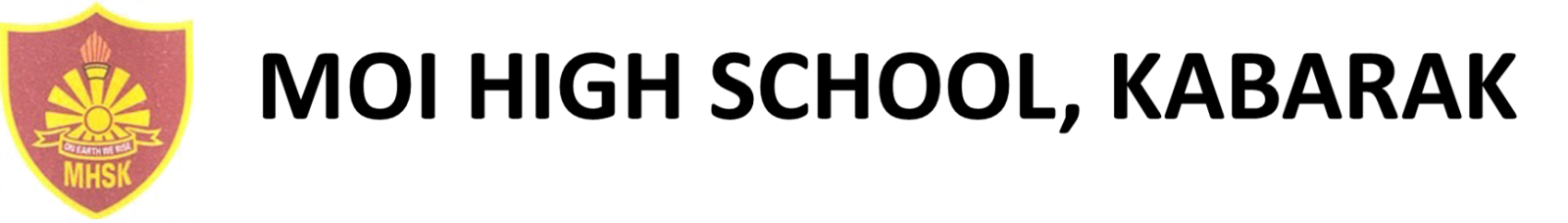 HOME SCIENCE FORM FOUR PAPER 3 (FOOD & NUTRITION)MARKING SCHEMENAME: _____________________________________________		 ADM NO: __________________________SESSION: __________________________________________		DATE: _____________________________EXAMINER/TEACHER’S NAME: ________________________________________________________________PLAN AREAS OF ASSESSMENTTOTAL MARKSACTUAL SCOREREMARKS1PLAN(a)MenuAvailability of menu ½Correct choice 22½(b)Recipes Availability                 ½Correct quantities     ½1(c)Order of workAvailability              ½Proper sequencing      1½2(d)List of foodstuffs and equipment   Availability of shopping list  ½Correct quantities               1Correct organization of shopping list   ½Appropriateness      ½2½82PREPARATION(a)Correct procedure for:Protein dish            1Carbohydrate dish    1Vegetable dish       1Drink         14(b)Methods of cooking (at least 2)1(c)Quality of resultsProtein dish            1Carbohydrate dish    1Vegetable dish       1Drink         1111193PRESENTATION(a)Use of correct equipment to serve stew (½) carbohydrate (½), vegetable dish (½) and drink (½). 2(b)Use of clean cutleries and dishes  ½½(c)All appointments and eating equipment placed on table correctly   (½)½dCorrect arrangement of the dishes  (½)½eUse of table cloth and mats    (½)½44GENERAL EFFICIENCYaHygienePersonal (½) and food (½)1b)Economy of resourcesWater (½) fuel (½)Food (½), materials (½)2c)Clearing upDuring work (½)After work  (½)14TOTAL MARKS25